                                          PE Curriculum Statement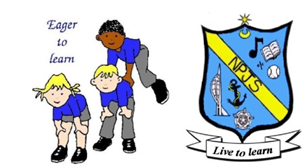 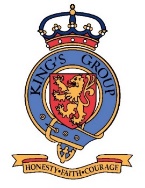 IntentIn line with the 2014 National Curriculum for PE, our aim is to provide a high quality, physical education program which allows children to take part in a wide range of physical activities, engage in competitive sports and learn about and live a healthy and active life. As children move through the school, there is a clear progression of the skills that they will learn within each year group building on previous learning. By the time children leave Northern Parade; they will learn about and take part in a wide range of different team sports, develop their strength, body control and flexibility through dance and athletics, learn more about healthy living and why exercise is important. Children will also take part in swimming lessons during their time at school.ImplementationAt Northern Parade School, children are encouraged to take part in a wide range of physical activities.  very child receives two hours of physical education each week with  groups receiving an additional hour of PE.  In addition to the physical activity within curriculum time; the school also takes part in a morning  before registration, a range of sports are set up at lunch time, there is a range of after school clubs sports club available and we also take part in a wide range of sporting competitions across the city. We have used our Sports remium  in many different ways to help improve our teaching of PE. We have purchased a wide range of sporting equipment to allow the children to take part in a range of sports, we have also provided free school PE kits to children who need them, the school also employs a sports coach to teach PE lessons and also a dance specialist to teach dance lessons.  Each half term the focus of each PE lesson is different; It may be the teaching of a team sport where children learn the skills needed for that sport before moving on to playing team games or a half term focusing on learning different skills of movement within athletics, dance or gymnasticImpactWith a rising level of obesity nationally and Portsmouth being an area of concern, as a school we have a focus on improving children’s health, fitness and future life chances. The PE lessons offered are fun, engaging and high quality; a recent survey completed by the children showed that 90% of the children enjoyed taking part in their PE lessons. We will continue to use surveys to see how we can continue to improve our PE provision for our children. We have also been awarded the Gold sports mark for the past three years.ReviewWhen: By whom: Agreed:  TEAMWORK	            RESILIENT	                       INDEPENDENT                        CHALLENGE                             CREATIVE      TRIO                                    RUBY                                        ISAAC                                   CHARLIE                               CHRISTOPH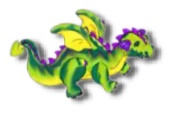 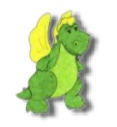 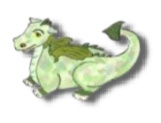 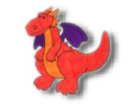 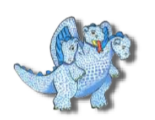 